Banquet Room Rental Application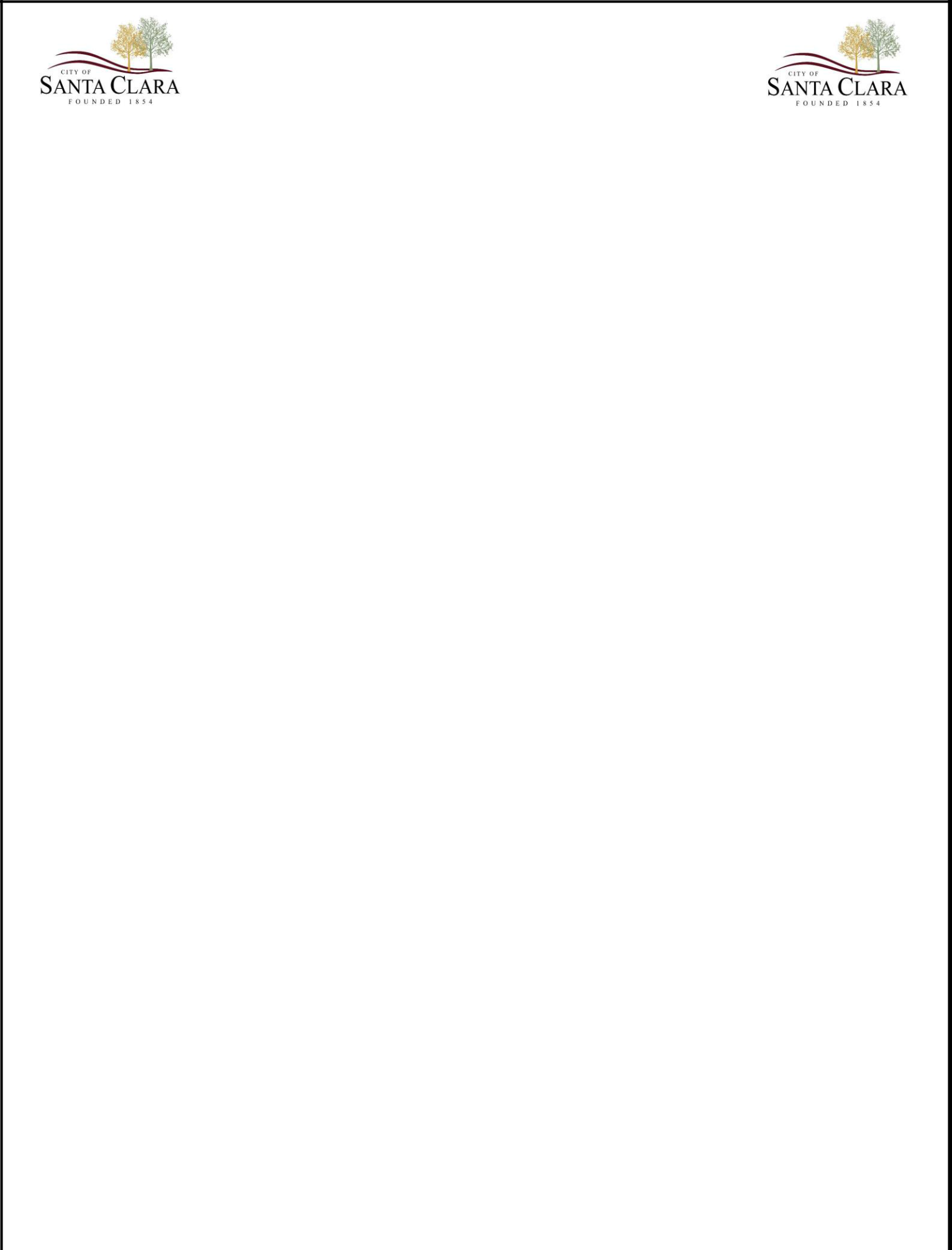 Contact Information:(If wedding or wedding reception rental please include both the bride & groom’s names)Name:All event coordination should be made through the main contact person designated above.Event Information:Purpose banquet room rental: ____________________________________________________________________Outside grounds to be used? Y N (Description of Use): ______________________________________________If outside grounds are used renter shall be responsible for cleanup of grounds and for any damages that may be incurred during rental use# of guests expected: ________________	# of Tables:	# of Chairs:Non-resident All Day ($725)  8am – 10 pm ($100 for each additional or part hour thereafter)Resident ½ Day ($375)4 hour use ($100/hr for each extra hour or part hour thereafter) Non-resident ½ Day ($475) 4 hour use ($100/hr for each extra hour or part hour thereafter)Security fee: $25/hr.	For youth oriented eventsCivic Use Fee: $_________	Determined by City Manager	No Set Up ProvidedResident Fees apply to Santa Clara City residents only. Thank you***Rental Time From:	To:	# of Hours:Reservations and PaymentsYouth oriented events where majority of event attendants are under age 21 will require on site security fee of $25/hr(Copy of use fee receipt must be presented to Banquet Room Coordinator when event set-up arrangements are made)Checklist for Return of Deposit - to be intialed  by Banquet Room CoordinatorBathrooms cleaned and picked up.Floors Cleaned / Vacuumed/Mopped Kitchen Counters and Sink CleanedRenter has stayed within allotted use timeFridge emptied and wiped outBanquet Room Tables wiped off All trash emptied into dumpsterRenter has complied with all conditions of the Banquet Room Use AgreementAre there any damages?	Yes	No	If yes, please specify:Santa Clara City Banquet Room Use AgreementThe undersigned have read and understand the terms and conditions of the Banquet Room Application, Use Agreement and Rental Indemnity Agreement and Santa Clara City’s Town Hall Banquet Rental and Fee Policies established by Resolution which are incorporated by reference herein. Any additions, deletions, or revisions to this Agreement must be made in writing and approved by all parties. This Agreement constitutes the extent of all obligations of the City to the Renter. Renter agrees to abide by these terms and conditions and to obey all applicable federal, state, and local laws.Signature of Renter/Responsible Person(s)	Date	Print NamePhone NumberSanta Clara Town Hall2603 Santa Clara DriveSanta Clara, UT  84765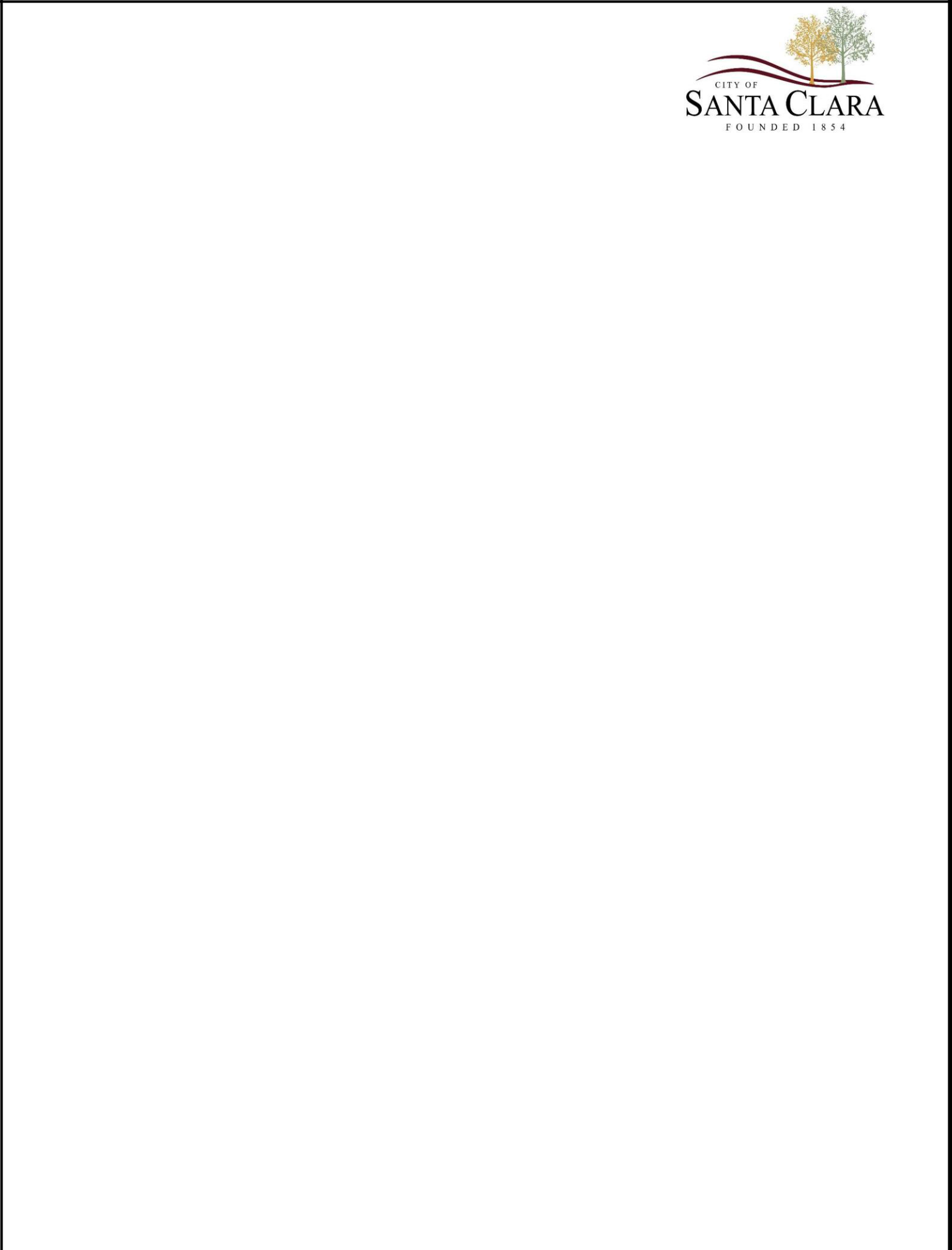 Santa Clara Town Hall Banquet Room Rental Indemnity AgreementIn consideration of the agreement of the City of Santa Clara to rent space to the undersigned on __________________ at the Santa Clara Town Hall Banquet Room, I/we agreeto take full responsibility for all claims of costs, losses, or damages that may occur due to the use of the premises, or any damage or injury to property or persons on the premises during my/ our rental of the Banquet Room space, kitchen, public restrooms, lobby area and the outside grounds. Accordingly, I/we agree to indemnify and hold harmless the City of Santa Clara from all such claims and agree to also defend any such claims, including the payment of all reasonableattorney’s fees and costs.__________________________________________ Signature of Renter / Responsible Person(s)______________________________ Date__________________________________________________Print NameAddress:__________________________________________________________________________________________________________________________________________________________________________________________________________________________________________________________________________________________________________________________________________________________________________________________________________________________________________________________________________________________City:___________________________________________________________________________________________________________________________State: ________   Zip: ______________State: ________   Zip: ______________State: ________   Zip: ______________Home Phone:Cell Phone:Cell Phone:Cell Phone:Cell Phone:Event Contact:Relation:  _______________________________Relation:  _______________________________Relation:  _______________________________Relation:  _______________________________Event Date:(Maximum Room Occupancy 196)Rental Time:Resident: All Day ($575)Rental Time:Resident: All Day ($575)Rental Time:Resident: All Day ($575)8am – 10 pm ($100 for each additional or part hour thereafter)8am – 10 pm ($100 for each additional or part hour thereafter)Payment Amount for Rental Use Fee: $ _____________Payment Amount for Rental Use Fee: $ _____________Payment Amount for Rental Use Fee: $ _____________Method:    Cash    Credit Card ___________________Method:    Cash    Credit Card ___________________Method:    Cash    Credit Card ___________________Method:______________________*Deposit Amount:$500.00Method:Credit Card only______________________Rental Use Fee Amount: $________________________Rental Use Fee Amount: $________________________Rental Use Fee Amount: $________________________Security Fee: ______________  Total: _____________Security Fee: ______________  Total: _____________Security Fee: ______________  Total: _____________Signature of Renter/ Responsible Person(s)Date__________________________________Print NameFacility Rental:Facility use includes the banquet room, table, chairs, kitchen, public restrooms, and the outdoor grounds.Facility use includes the banquet room, table, chairs, kitchen, public restrooms, and the outdoor grounds.Facility use includes the banquet room, table, chairs, kitchen, public restrooms, and the outdoor grounds.Staircase, elevator & 2nd floor gallery are not to be used during any rental-use of these areas will forfeitStaircase, elevator & 2nd floor gallery are not to be used during any rental-use of these areas will forfeitStaircase, elevator & 2nd floor gallery are not to be used during any rental-use of these areas will forfeitthe deposit. (NOTE: Renter must meet with and tour facility in person with the Banquet Room Coordinatorthe deposit. (NOTE: Renter must meet with and tour facility in person with the Banquet Room Coordinatorthe deposit. (NOTE: Renter must meet with and tour facility in person with the Banquet Room Coordinatorprior to planning an event). Any table and chairs to be set-up outside must be brought in by renter and are theprior to planning an event). Any table and chairs to be set-up outside must be brought in by renter and are theprior to planning an event). Any table and chairs to be set-up outside must be brought in by renter and are theresponsibility of the renter—facility tables and chairs are not to be removed from banquet room. If outdoorresponsibility of the renter—facility tables and chairs are not to be removed from banquet room. If outdoorresponsibility of the renter—facility tables and chairs are not to be removed from banquet room. If outdoorgrounds are used as part of rental, the renter is also responsible for clean of the outdoor grounds.grounds are used as part of rental, the renter is also responsible for clean of the outdoor grounds.grounds are used as part of rental, the renter is also responsible for clean of the outdoor grounds.Maximum Banquet Room Occupancy 196 in accordance with state fire code.Maximum Banquet Room Occupancy 196 in accordance with state fire code.Maximum Banquet Room Occupancy 196 in accordance with state fire code.Hours of Use:The Renter will have the use of the facility for their reserved time (refer to Banquet Room Rental Application).The Renter will have the use of the facility for their reserved time (refer to Banquet Room Rental Application).The Renter will have the use of the facility for their reserved time (refer to Banquet Room Rental Application).These hours include set-up, photography sessions, the event, and clean up. Morning events may begin as earlyThese hours include set-up, photography sessions, the event, and clean up. Morning events may begin as earlyThese hours include set-up, photography sessions, the event, and clean up. Morning events may begin as earlyas 8:00 a.m. Evening events must conclude no later than 10:00 p.m. and clean-up no later than 11:00 p.m.as 8:00 a.m. Evening events must conclude no later than 10:00 p.m. and clean-up no later than 11:00 p.m.as 8:00 a.m. Evening events must conclude no later than 10:00 p.m. and clean-up no later than 11:00 p.m.Surcharge of $100 / hr or part hour will be assessed for used beyond scheduled use time (4 hour use) or afterSurcharge of $100 / hr or part hour will be assessed for used beyond scheduled use time (4 hour use) or afterSurcharge of $100 / hr or part hour will be assessed for used beyond scheduled use time (4 hour use) or after11:00 p.m.(all day use)  Use after 11:00 pm. may forfeit the deposit.11:00 p.m.(all day use)  Use after 11:00 pm. may forfeit the deposit.11:00 p.m.(all day use)  Use after 11:00 pm. may forfeit the deposit.Catering/Food &No food preparation will take place on site—food must be brought ready to serve.  If catering is desired, RenterNo food preparation will take place on site—food must be brought ready to serve.  If catering is desired, RenterNo food preparation will take place on site—food must be brought ready to serve.  If catering is desired, RenterBeverage:may choose a caterer or chef, at their discretion, proof of catering license will be required. All food productmay choose a caterer or chef, at their discretion, proof of catering license will be required. All food productmay choose a caterer or chef, at their discretion, proof of catering license will be required. All food productBeverage:and waste is to be removed off-site following the event.and waste is to be removed off-site following the event.and waste is to be removed off-site following the event.Alcohol/ Smoking/ Pets:No alcohol is permitted on City grounds.  Santa Clara City is a smoke free City; smoking is not permitted inNo alcohol is permitted on City grounds.  Santa Clara City is a smoke free City; smoking is not permitted inNo alcohol is permitted on City grounds.  Santa Clara City is a smoke free City; smoking is not permitted inpublic buildings or on grounds. Illegal drugs are strictly prohibited. Pets are not to be brought to the facility orpublic buildings or on grounds. Illegal drugs are strictly prohibited. Pets are not to be brought to the facility orpublic buildings or on grounds. Illegal drugs are strictly prohibited. Pets are not to be brought to the facility orgrounds. Please advise your guests of our policies. Subject to citation if abused and shut down of the event.grounds. Please advise your guests of our policies. Subject to citation if abused and shut down of the event.grounds. Please advise your guests of our policies. Subject to citation if abused and shut down of the event.Decorations:The specified venue will be available for decorations to be provided by outside vendors or self.  All decorationsThe specified venue will be available for decorations to be provided by outside vendors or self.  All decorationsThe specified venue will be available for decorations to be provided by outside vendors or self.  All decorationsand other preparations must be set up and removed within the time period reserved. No decorations may beand other preparations must be set up and removed within the time period reserved. No decorations may beand other preparations must be set up and removed within the time period reserved. No decorations may beaffixed to any walls, ceiling, light fixtures or structures without the expressed, specific approval of the Banquetaffixed to any walls, ceiling, light fixtures or structures without the expressed, specific approval of the Banquetaffixed to any walls, ceiling, light fixtures or structures without the expressed, specific approval of the BanquetRoom Coordinator. No lighted candles are allowed in the building.Room Coordinator. No lighted candles are allowed in the building.Room Coordinator. No lighted candles are allowed in the building.Music/Entertainment:Some restrictions are required in the set-up of equipment and sound level.  Santa Clara Town Hall reserves theSome restrictions are required in the set-up of equipment and sound level.  Santa Clara Town Hall reserves theSome restrictions are required in the set-up of equipment and sound level.  Santa Clara Town Hall reserves theright to regulate the level of the music deemed applicable during your function as well as placement ofright to regulate the level of the music deemed applicable during your function as well as placement ofright to regulate the level of the music deemed applicable during your function as well as placement ofinstruments.  If this factor becomes a problem at any time during your event, Santa Clara City representativesinstruments.  If this factor becomes a problem at any time during your event, Santa Clara City representativesinstruments.  If this factor becomes a problem at any time during your event, Santa Clara City representativesreserve the right to end your function. Full charges will still apply.reserve the right to end your function. Full charges will still apply.reserve the right to end your function. Full charges will still apply.Set-Up/Deliveries:Due to other functions being held in our banquet facility, we are not able to provide set-up of the room theDue to other functions being held in our banquet facility, we are not able to provide set-up of the room theDue to other functions being held in our banquet facility, we are not able to provide set-up of the room thenight prior to your event. Specific approval from Banquet Room Corridiator is required for access to thenight prior to your event. Specific approval from Banquet Room Corridiator is required for access to thenight prior to your event. Specific approval from Banquet Room Corridiator is required for access to thefacility before your designated time and additional room rental charges will apply if the hours specified in yourfacility before your designated time and additional room rental charges will apply if the hours specified in yourfacility before your designated time and additional room rental charges will apply if the hours specified in yourcontract are exceeded before or after your event.  Flowers, cakes, decorations, gifts, and clothing may becontract are exceeded before or after your event.  Flowers, cakes, decorations, gifts, and clothing may becontract are exceeded before or after your event.  Flowers, cakes, decorations, gifts, and clothing may bedelivered anytime within the Renters designated time frame.delivered anytime within the Renters designated time frame.delivered anytime within the Renters designated time frame.Parking:Free parking is available in the parking lot of the Town Hall Building and on surrounding city streets.Free parking is available in the parking lot of the Town Hall Building and on surrounding city streets.Free parking is available in the parking lot of the Town Hall Building and on surrounding city streets.Cancellations:Cancellations must be received 7 days prior to the Renters scheduled event.  Any cancellation within 7 daysCancellations must be received 7 days prior to the Renters scheduled event.  Any cancellation within 7 daysCancellations must be received 7 days prior to the Renters scheduled event.  Any cancellation within 7 dayswill forfeit the Reservation Deposit.will forfeit the Reservation Deposit.will forfeit the Reservation Deposit.Etiquette/ Children/Individuals making reservations are responsible for any damage to/or items taken from the facility by anyoneIndividuals making reservations are responsible for any damage to/or items taken from the facility by anyoneIndividuals making reservations are responsible for any damage to/or items taken from the facility by anyoneLiability for Guests:attending the event. Please watch your children as they are not permitted to roam the building unattended. Allattending the event. Please watch your children as they are not permitted to roam the building unattended. Allattending the event. Please watch your children as they are not permitted to roam the building unattended. AllLiability for Guests:children 12 and under in attendance should remain in the rented area(s) or be supervised by an adult 18 orchildren 12 and under in attendance should remain in the rented area(s) or be supervised by an adult 18 orchildren 12 and under in attendance should remain in the rented area(s) or be supervised by an adult 18 orolder. Renter agrees to abide by the determination of City staff in their assessment of damages and special cleanolder. Renter agrees to abide by the determination of City staff in their assessment of damages and special cleanolder. Renter agrees to abide by the determination of City staff in their assessment of damages and special cleanup caused by the event to City property. Renter agrees to be responsible for assessed damages and clean up.up caused by the event to City property. Renter agrees to be responsible for assessed damages and clean up.up caused by the event to City property. Renter agrees to be responsible for assessed damages and clean up.Reservation Deposit:To confirm a date, time, and proper clean up, a separate deposit of $500.00 is required with the signedTo confirm a date, time, and proper clean up, a separate deposit of $500.00 is required with the signedTo confirm a date, time, and proper clean up, a separate deposit of $500.00 is required with the signedagreement.  The reservation is not secured until the deposit is paid in full. This will be returned to the Renter ifagreement.  The reservation is not secured until the deposit is paid in full. This will be returned to the Renter ifagreement.  The reservation is not secured until the deposit is paid in full. This will be returned to the Renter ifthe cleaning/damage checklist is satisfactory to the Banquet Room Coordinator and/or City staff and the Renterthe cleaning/damage checklist is satisfactory to the Banquet Room Coordinator and/or City staff and the Renterthe cleaning/damage checklist is satisfactory to the Banquet Room Coordinator and/or City staff and the Renterhas stayed within their allotted time frame and has complied with all the conditions of the Banquet Room Usehas stayed within their allotted time frame and has complied with all the conditions of the Banquet Room Usehas stayed within their allotted time frame and has complied with all the conditions of the Banquet Room UseAgreement. If cleaning, damage or use time exceeds the deposit amount the renter’s credit card will be chargedAgreement. If cleaning, damage or use time exceeds the deposit amount the renter’s credit card will be chargedAgreement. If cleaning, damage or use time exceeds the deposit amount the renter’s credit card will be chargedfor those additional fees. If scan key card is lost or not returned $25.00 will be deducted from deposit.for those additional fees. If scan key card is lost or not returned $25.00 will be deducted from deposit.for those additional fees. If scan key card is lost or not returned $25.00 will be deducted from deposit.Billing Information:Payment in full is required ten (10) business days prior to your event.  If additional charges are incurred duringPayment in full is required ten (10) business days prior to your event.  If additional charges are incurred duringPayment in full is required ten (10) business days prior to your event.  If additional charges are incurred duringthe event, collection of balance will be due the following business day.  If payment is not made, deposit may bethe event, collection of balance will be due the following business day.  If payment is not made, deposit may bethe event, collection of balance will be due the following business day.  If payment is not made, deposit may beforfeited. Renter agrees to pay all costs of collections, including reasonable attorney’s fees.forfeited. Renter agrees to pay all costs of collections, including reasonable attorney’s fees.forfeited. Renter agrees to pay all costs of collections, including reasonable attorney’s fees.Additional Information:Absolutely no confetti rose petals, birdseed, rice, or similar decorative items may be used on the property.Absolutely no confetti rose petals, birdseed, rice, or similar decorative items may be used on the property.Absolutely no confetti rose petals, birdseed, rice, or similar decorative items may be used on the property.Failure to adhere to this policy may result in full loss of deposit. Patrons and guests are not allowed to accessFailure to adhere to this policy may result in full loss of deposit. Patrons and guests are not allowed to accessFailure to adhere to this policy may result in full loss of deposit. Patrons and guests are not allowed to accessthe stairs, 2nd floor gallery area or elevator.  The stairs may be used for photography purposes if appropriatethe stairs, 2nd floor gallery area or elevator.  The stairs may be used for photography purposes if appropriatethe stairs, 2nd floor gallery area or elevator.  The stairs may be used for photography purposes if appropriatearrangements are made with the Banquet Room Coordinator.arrangements are made with the Banquet Room Coordinator.arrangements are made with the Banquet Room Coordinator.Banquet Room Contact:For further information contact: Santa Clara City: (435) 673-6712. Contact information for the Banquet RoomFor further information contact: Santa Clara City: (435) 673-6712. Contact information for the Banquet RoomFor further information contact: Santa Clara City: (435) 673-6712. Contact information for the Banquet RoomCoordinator will be given upon payment of deposit.  The Coordinator will be responsible for roomCoordinator will be given upon payment of deposit.  The Coordinator will be responsible for roomCoordinator will be given upon payment of deposit.  The Coordinator will be responsible for roomarrangements, such as temp. controls, set-up & take down of facility chairs and tables, & serve as the generalarrangements, such as temp. controls, set-up & take down of facility chairs and tables, & serve as the generalarrangements, such as temp. controls, set-up & take down of facility chairs and tables, & serve as the generalcontact during the event.contact during the event.contact during the event.